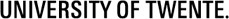 Registering Master’s diplomaTop of FormIndustrial Design Engineering	Bottom of FormName and first nameStudent numberAddressPostal code - Cityhereby registers for issuing of the Master’s degree in Industrial Design Engineering, which (provided that all applicable requirements are met) will take place following the colloquium on:hereby registers for issuing of the Master’s degree in Industrial Design Engineering, which (provided that all applicable requirements are met) will take place following the colloquium on:I make sure that this completed and signed form and the colloquium announcement is handed in at BOZ four weeks (20 working days) before the colloquium date and I email the graduation report in pdf format to BOZ-IDE, or hand it in by means of a USB stick, one week in advance.I make sure that this completed and signed form and the colloquium announcement is handed in at BOZ four weeks (20 working days) before the colloquium date and I email the graduation report in pdf format to BOZ-IDE, or hand it in by means of a USB stick, one week in advance.
Having regard and agreed to the above,


____________________________
Signature student 
 TO BE FILLED OUT BY BOZ-IDE